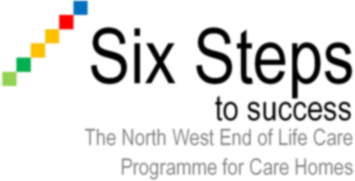 Portfolio Guidance Template for Care Homes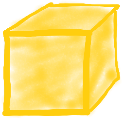 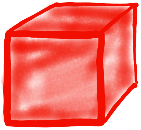 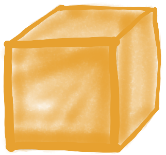 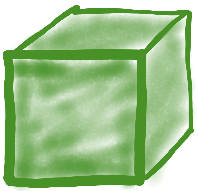 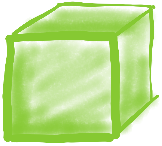 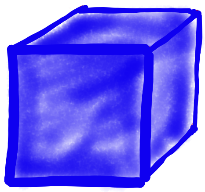 Welcome to your portfolioAs part of the Six Steps Organisational Programme, you are required to develop a portfolio of evidence to demonstrate that you have met the outcomes of the programme. The portfolio is divided into FIVE SECTIONS that align to the five key questions that are asked by the Care Quality Commission (CQC) during inspections. Each of these five key questions is broken down into a further set of questions called key lines of enquiry (KLOEs). KLOE R3 specifically relates to end of life care, however, good end of life care spans across many of the KLOEs, so the prompts have been aligned more broadly. These would address also fully address the requirements of KLOE R3.The following five sections will help you put together a portfolio. This can be a simple file and your facilitator can provide you with dividers if you need them.The aim of completing a portfolio is for you to be able to think about the key areas of end of life care and use the portfolio to reflect on your practice as well as gather evidence. The sections give you examples of things that you could use for evidence, but you can be as creative as you wish as long as you are able to show how these are achieved. You may wish to use examples, case studies or links to areas of work in the care home. You can cross-reference certain sections, so one piece of evidence may relate to more than one measure. Don’t forget that all examples of information in the portfolio that includes resident information must be anonymised and there must be no identifiable details on show.You will work with your facilitator, who will be able to guide you on completion. Once you are ready, your facilitator will review your portfolio and if they are satisfied you have demonstrated through your portfolio, that you have met the outcomes for the programme through the evidence identified within the five sections, you will be presented with a certificate that confirms, that at that moment in time, the care home has implemented the programme and supplied the evidence.  The care home manager must sign the certificate to agree the programme has been implemented and that the care home will sustain the programme in the future.Even though you may have ‘completed’ the programme, you will need to keep the portfolio updated as you will be able to use this with inspections and share with local commissioners etc. as evidence of good practice. We also recommend that the Six Steps Programme is renewed at least every 2 years, and you can update as part of the refresh programme ‘Stepping forward’.Aim for the sky, but move slowly, enjoying every step along the way. It is all those little steps that make the journey complete.Chanda KochharSafePeople are protected from abuse and avoidable harmEffectiveA person’s care, treatment and support achieves good outcomes, promotes a good quality of life and is based on the best available evidenceCaring		Staff involve and treat people with compassion, kindness, dignity and respectResponsive	Services are organised so that they meet people’s needsWell led	The leadership, management and governance of the organisation assures the delivery of high-quality person-centred care, supports learning and innovation, and promotes an open and fair cultureKLOEPrompts/measuresStepPossible evidence in Six Steps PortfolioS2DNACPR decisions are made appropriately and in line with national guidance2&3Anonymised example of a DNACPR discussion and decisionS2Decisions about mental capacity are made appropriately and in line with national guidance2&3Example of how a mental capacity/ Best Interests Decision has been madeS6The care home regularly uses reflective practice for learning from occurrences, such as Significant Event Analysis (SEA)4Examples of reflective learning practicesPLEASE FEEL FREE TO ADD FURTHER EVIDENCE HEREPLEASE FEEL FREE TO ADD FURTHER EVIDENCE HEREPLEASE FEEL FREE TO ADD FURTHER EVIDENCE HEREPLEASE FEEL FREE TO ADD FURTHER EVIDENCE HEREKLOEPrompts/measuresStepStepPossible evidence in Six Steps PortfolioE1End of Life Care achieves the Priorities for Care of the Dying Person (as set out by the Leadership Alliance for the Care of Dying People)5Case study to highlight the Five Priorities for CareStaff have attended session Case study to highlight the Five Priorities for CareStaff have attended session E1Anticipatory medications are appropriately prescribed in people identified as requiring EOLC5Copy of anonymised medication chart showing use referenced to notesCopy of anonymised medication chart showing use referenced to notesE2Staff are supported in providing EOLC4Staff have taken part in Six Steps training programme and completed Six Steps Learning LogCare home end of life care training planList of available end of life care educationStaff have taken part in Six Steps training programme and completed Six Steps Learning LogCare home end of life care training planList of available end of life care educationE2The care home is working towards an independent accreditation standardAllThis portfolio will provide this evidence of Six Steps Programme if competed and kept up to dateThis portfolio will provide this evidence of Six Steps Programme if competed and kept up to dateE2EOLC training/ up-skilling is provided to staff, to ensure that people receive appropriate care 24/74Staff have completed Six Steps to Learning LogsStaff have completed Six Steps to Learning LogsE2New staff receive training during their induction period4EOLC is identified in new staff induction programme EOLC is identified in new staff induction programme E2Staff are trained in Advance Care Planning2Staff have completed ACP training and recorded in Six Steps to Learning LogsStaff have completed ACP training and recorded in Six Steps to Learning LogsE3Nutrition and hydration needs at the end of life are included in people’s individual care plans5Anonymised example from notesDiscussion with SALT or dieticianAnonymised example from notesDiscussion with SALT or dieticianE4/ E5People are considered for referral to specialist palliative care when appropriate3Example of when this has occurredExample of when this has occurredE4/W5EOLC is coordinated across areas, and with external providers and services 3Examples where this has taken place or use of a local electronic recording tool such asElectronic Palliative Care Coordination System (EPaCCS)Examples where this has taken place or use of a local electronic recording tool such asElectronic Palliative Care Coordination System (EPaCCS)E4The care participates in a Palliative Care Multidisciplinary Team meeting3Record of meetings and actionsRecord of meetings and actionsE4There is effective communication between the EOLC team and other services3Examples where this has taken placeList of key contacts readily accessible for all staffExamples where this has taken placeList of key contacts readily accessible for all staffE5GPs are informed that a person has been identified as requiring EOLC3Examples of when this has happened Examples of when this has happened PLEASE FEEL FREE TO ADD FURTHER EVIDENCE HERE AND OVERLEAFPLEASE FEEL FREE TO ADD FURTHER EVIDENCE HERE AND OVERLEAFPLEASE FEEL FREE TO ADD FURTHER EVIDENCE HERE AND OVERLEAFPLEASE FEEL FREE TO ADD FURTHER EVIDENCE HERE AND OVERLEAFPLEASE FEEL FREE TO ADD FURTHER EVIDENCE HERE AND OVERLEAFKLOEPrompts/measuresStepPossible evidence in Six Steps PortfolioC1Care after death ensures that the spiritual and cultural wishes of the deceased person and their family and carers are met whilst making sure legal obligations are met6Example or case study of a situation as to how this was achievedC1People receiving EOLC are supported emotionally, especially those who do not have family or friends to support them5Evidence of ongoing support with resident and/or family   C1/ C2Staff ensure that sensitive communication takes place between staff and the dying person, and those identified as important to them1&5Example of when this has occurredStaff have completed communications training and recorded in Six Steps to Learning LogsC1/ C2Staff are able to recognise communication barriers because of dementia, learning difficulties or other health related impairments1&2Appropriate strategies are in place to support communication, e.g., a picture boardC1/ C2When a person is in the last days and hours of life, the dying person and those identified as important to them, are involved in decisions about treatment and care to the extent that the dying person wants5Staff are able to recognise and record when a resident’s signs and symptoms have increased or his/her condition has deterioratedC1/ C3Staff ensure that the needs of families and others important to a person who is dying are actively explored, respected and met as far as possible, including after the person has died5&6Evidence of ongoing communication with resident and/or familyRefer to relevant information, e.g. what to do after a death? (On-line at gov.uk)C3Privacy and dignity of the deceased person are maintained6Example or case study of a situation as to how this was achieved PLEASE FEEL FREE TO ADD FURTHER EVIDENCE HEREPLEASE FEEL FREE TO ADD FURTHER EVIDENCE HEREPLEASE FEEL FREE TO ADD FURTHER EVIDENCE HEREPLEASE FEEL FREE TO ADD FURTHER EVIDENCE HEREKLOEPrompts/measuresStepPossible evidence in Six Steps PortfolioR1The environment is made conducive for people who are dying5Evidence of how the environment provides privacy, dignity and respectPhotos (with consent if residents are portrayed)R1There are facilities for relatives to be able to stay with the person5&6As aboveR1People who are approaching the end of life identified are offered and given the opportunity to create an Advance Care Plan, including EOLC wishes and any advanced directives (including organ donation)1&2The care home has a Policy or guidance on how Advance Care Planning will be implemented in the homeExamples of literature usedEvidence of best interest decisions where resident lacks capacityR1Staff are informed of a person’s Advance Care Plan and Preferred Place of CareAllPolicy or guidance on how Advance Care Planning will be implemented in the homeR2People’s views and experiences are gathered and acted on to shape and improve the services and culture4Examples of how views are sought and how changes have been made as a result of theseR2People’s spiritual, religious, psychological and social needs are taken into account and provided for2,4&5Information available showing different religious/cultural needs at end of lifeExamples of supporting literature used, e.g. leafletsR3There is a nominated lead or champion/ link worker for end of life care3Home information showing nominated lead/champion for end of life careR3A individualised end of life care plan is in use which helps staff identify and care for people at the end of their life1&5Anonymised example of an individualised end of life care planEvidence of regular review of needs (updated care plan, documentation)R3People who are likely to be in the last 12 months of life are identified in a timely way1Use of the North West End of Life Care Model, PIG, SPICT or similarUse of a Supportive Care Record or similarPLEASE FEEL FREE TO ADD FURTHER EVIDENCE HEREPLEASE FEEL FREE TO ADD FURTHER EVIDENCE HEREPLEASE FEEL FREE TO ADD FURTHER EVIDENCE HEREPLEASE FEEL FREE TO ADD FURTHER EVIDENCE HEREKLOEPrompts/measuresStepPossible evidence in Six Steps PortfolioW1The care home has an end of life care policy, guidance or statement1Care home end of life policy or guidelineW4There is a service improvement plan for EOLCAt endA service improvement plan is in placeW4The care home uses an EOLC Quality Assessment Tool1&6Copy of a completed quality assessment tool, e.g., Six Steps Organisational Programme AuditPLEASE FEEL FREE TO ADD FURTHER EVIDENCE HEREPLEASE FEEL FREE TO ADD FURTHER EVIDENCE HEREPLEASE FEEL FREE TO ADD FURTHER EVIDENCE HEREPLEASE FEEL FREE TO ADD FURTHER EVIDENCE HERE